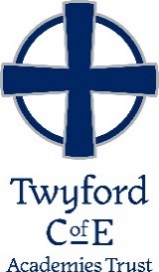 VACANCY INFORMATIONPERSONAL INFORMATIONREFERENCE DETAILSReferences will be taken up before any offer of employment is made. Reference may be made to your present or most recent employer if not quoted above. If you do not wish us to do this, please tick the box EDUCATION & TRAININGEMPLOYMENTFURTHER INFORMATIONDECLARATIONSI confirm that to the best of my knowledge the information on this form is correct.I understand that, in accordance with UK employment law, should I be shortlisted for the post for which I am applying, I will provide for the Governing Body, as employer, an original document * showing my entitlement to work in this country. (*Acceptable documents include a birth certificate issued in the UK or Eire, a valid passport, and/or visa or any relevant authorisation allowing you to work in this country)I understand that successful candidates will be required to produce proof of identity and proof of qualifications, and will be requested to complete a confidential medical questionnaire.I will be able to produce certificates, which confirm my academic and professional qualifications.I understand that wilful falsification or omissions may, if I am appointed, result in my dismissal.I declare that I am not on the Barred List, the Prohibited from Teaching List or disqualified from working with children.I consent to the processing of personal data as defined in the General Data Protection Regulation 2018.I understand that if my application is successful the Trust will apply for a DBS Enhanced Disclosure at the appropriate level.Signature:       						Date:      Under the terms of the General Data Protection Regulation 2018, the information supplied will be treated in confidence, but may be used internally for other registered purposesPLEASE RETURN THIS FORM AND YOUR SUPPORTING LETTER TO:HR/Recruitment, Twyford C of E Academies Trust, Twyford CofE High School, Twyford Crescent, Acton, London W3 9PPTel: 020 8752 0141     Email: recruitment@twyfordacademies.org.ukPLEASE DO NOT SEND A CV.The Twyford Church of England Academies Trust is a charitable company limited by guarantee registered in England & Wales. Registered Number: - 07648968Registered Office: - Twyford C of E High School, Twyford Crescent, Acton, London W3 9PPPost applied for:       School:       Where did you see this job advertised?   Where did you see this job advertised?                                                                                TES      Local Council     LinkedIn   Other social media  LDBS                                                                              Word of Mouth    Email from school    Existing employee  Other:                                                                                   TES      Local Council     LinkedIn   Other social media  LDBS                                                                              Word of Mouth    Email from school    Existing employee  Other:      Title:       Surname:       Forenames:      Previous names & date of change (if applicable):Previous names & date of change (if applicable):Date of Birth: Present address:Present address:Home address (if different): Nationality:       Nationality:       Telephone (Home):       NI Number:       NI Number:       Telephone (Work):       Email:       Email:       Telephone (Mobile):      Are you eligible to work in the UK? Yes  No Are you eligible to work in the UK? Yes  No Do you need a work permit? Yes  No If yes, please state the expiry date of your current work permit:       DetailsReference 1Reference 2The Governors invite you, if you wish, to give the name of a priest/minister/religious leader as a further referee.NameAddressJob titleTelephoneEmail EducationEducationEducationEducationSecondary School & AddressDates attendedExamination subjectGradeUniversity or CollegeDates AttendedDegree/Class of AwardDegree/Class of AwardProfessional & other qualificationsProfessional & other qualificationsProfessional & other qualificationsProfessional & other qualificationsTrainingTrainingRelevant courses attended (in last five years)Dates attendedPresent or most recent employerPresent or most recent employerPresent or most recent employerPresent or most recent employerName & address of employerYour job titleMain duties & responsibilitiesDates of employmentReason for leavingCurrent salaryEmployment history continuedEmployment history continuedEmployment history continuedEmployment history continuedEmployment history continuedEmployerJob titleMain duties & responsibilitiesDates employedReason for leavingFaithIf you are a practising member of a Christian Church, please state the name and address of the Church you attend:We welcome as teachers in this school, people of many faiths and cultures.  We do, however, ask that they are in sympathy with the aims of this Church of England School.  Please state why this school is an appropriate choice for you: Criminal historyThe position you are applying for involves contact with children & is exempt from the Rehabilitation of Offenders Act 1974 & all subsequent amendments (England & Wales). For this position you are not entitled to withhold information about police cautions, “bind overs”, or any criminal convictions including any that would otherwise be considered “spent” under the Act.Have you ever been convicted of any offence or “bound over” or given a caution? Yes  No If Yes, please give details on a separate sheet and attach it to this form in a sealed envelope marked “Confidential Disclosure”. You should be aware that if your application is successful the school will be required to undertake pre-employment checks including an Enhanced DBS check and take up of references.